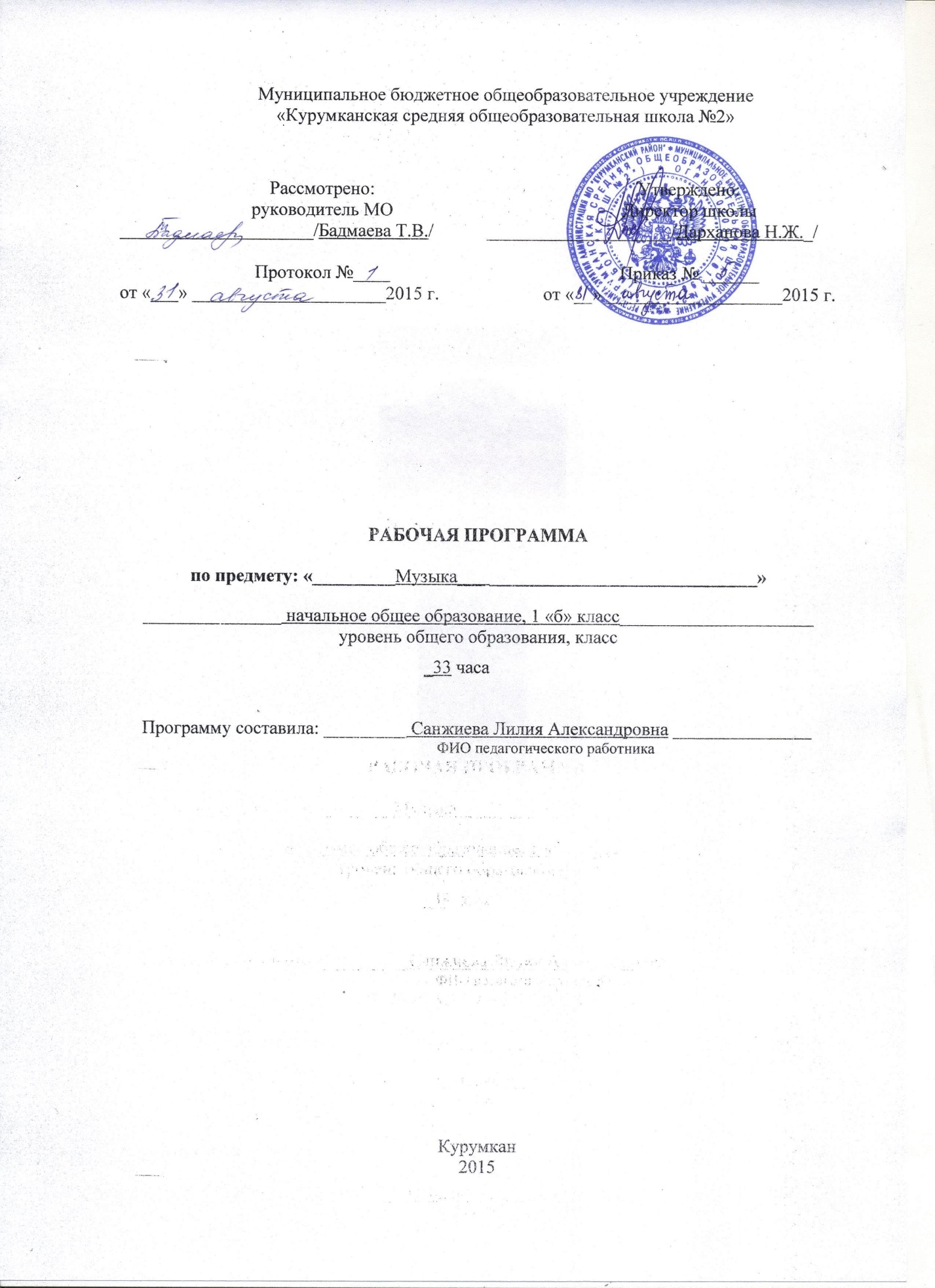 Пояснительная запискаРабочая программа по музыке разработана на основе авторской программы «Музыка»  (Сергеева Г.П., Критская Е.Д, Шмагина Т.С.) в соответствии с требованиями  Федерального государственного образовательного стандарта начального общего образования, Концепции духовно-нравственного развития и воспитания личности гражданина России, планируемых результатов начального общего образования. Задачи музыкального образования младших школьников.Рабочая программа  разработана  в соответствии с Федеральным законом Российской Федерации от 29 декабря 2012г. N273-ФЗ «Об образовании в Российской Федерации»; Планом действий по модернизации общего образования на 2011- 2015 годы (утв.распоряжением Правительства РФ от 7сентября 2010 г.N1507-р); Федеральным государственным образовательным стандартом основного общего образования (утвержден приказом Министерства образования и науки Российской Федерации от 17 декабря 2010 г. №1897); Приказом Министерства образования и науки РФ от 29 декабря 2014 г. №1644 "О внесении изменений в приказ Министерства образования и науки Российской Федерации от 17 декабря 2010 г.№1897 «Об утверждении федерального государственного образовательного стандарта основного общего образования»; Постановлением Главного государственного санитарного врача РФ от 29 декабря 2010 года №189 «Об утверждении СанПиН 2.4.2.282110 «Санитарно-эпидемиологические требования к условиям и организации обучения в общеобразовательных учреждениях»; Приказом Министерства образования и науки Российской Федерации от 31.03.2014 №253 «Об утверждении федерального перечня учебников, рекомендуемых к использованию при реализации и имеющих государственную аккредитацию образовательных программ начального общего, основного общего, среднего общего образования»; Примерной основной образовательной программой основного общего образования (одобрена решением федерального учебно-методического объединения по общему образованию (протокол  от 8 апреля 2015 г. № 1/15); Основной образовательной программой основного общего образования МБОУ «Курумканская СОШ №2» , Уставом школы и учебным планом на 2015-2016 у.г.Цели реализации программы:Цель массового музыкального образования и воспитания — формирование музыкальной культуры как неотъемлемой части духовной культуры школьников — наиболее полно отражает интересы современного общества в развитии духовного потенциала подрастающего поколения.Достижение этой цели предполагает решение следующих задач:• воспитание интереса, эмоционально-ценностного отношения и любви к музыкальному искусству, художественного вкуса, нравственных и эстетических чувств: любви к ближнему, к своему народу, к Родине; уважения к истории, традициям, музыкальной культуре разных народов мира на основе постижения учащимися музыкального искусства во всем многообразии его форм и жанров;•  воспитание чувства музыки как основы музыкальной грамотности;•  развитие образно-ассоциативного мышления детей, музыкальной памяти и слуха на основе активного, прочувствованного и осознанного восприятия лучших образцов мировой музыкальной культуры прошлого и настоящего;• накопление тезауруса — багажа музыкальных впечатлений, интонационно-образного словаря, первоначальных знаний музыки и о музыке, формирование опыта музицирования, хорового исполнительства на основе развития певческого голоса, творческих способностей в различных видах музыкальной деятельности.Общая характеристика учебного предмета(курса)Особенности содержания и методического аппарата учебно-методического комплекса (УМК) Содержание программы базируется на художественно-образном,  нравственно-эстетическом постижении младшими школьниками основных пластов мирового музыкального искусства: фольклора, музыки религиозной традиции, произведений композиторов-классиков (золотой фонд), современной академической и популярной музыки. Приоритетным в данной программе является введение ребенка в мир музыки через интонации, темы и образы русской музыкальной культуры   в   мир   культуры  других народов. Это оказывает позитивное влияние на формирование семейных ценностей, составляющих духовное и нравственное богатство культуры и искусства народа. Освоение образцов музыкального фольклора как синкретичного искусства разных народов мира, в котором находят отражение факты истории, отношение человека к родному краю, его природе, труду людей, предполагает изучение основных фольклорных жанров,  народных обрядов,  обычаев  и традиций, изустных и письменных форм бытования музыки как истоков творчества композиторов-классиков. Включение в программу музыки религиозной традиции базируется на культурологическом подходе, который дает возможность учащимся осваивать духовно-нравственные ценности как неотъемлемую часть мировой музыкальной культуры.Программа направлена на постижение закономерностей возникновения и развития музыкального искусства в его связях с жизнью, разнообразия форм его проявления и бытования в окружающем мире, специфики воздействия на духовный мир человека на основе проникновения в интонационно-временную природу музыки, ее жанрово-стилистические особенности. При этом надо отметить, что занятия музыкой и достижение предметных результатов ввиду специфики искусства неотделимы от достижения личностных и метапредметных результатов.Критерии отбора музыкального материала в данную программу заимствованы из концепции Д. Б. Кабалевского — это художественная  ценность  музыкальных произведений, их воспитательная значимость и педагогическая целесообразность.Основными   методическими    принципами    программы являются: увлеченность, триединство деятельности композитора — исполнителя — слушателя, «тождество и контраст», интонационность, опора на отечественную музыкальную культуру.Освоение музыкального материала, включенного в программу с этих позиций, формирует музыкальную культуру младших школьников, воспитывает их музыкальный вкус.Виды музыкальной деятельности разнообразны и направлены на реализацию принципов развивающего обучения в массовом музыкальном образовании и воспитании. Постижение одного и того же музыкального произведения подразумевает различные формы общения ребенка с музыкой. В сферу исполнительской деятельности учащихся входят: хоровое, ансамблевое и сольное пение; пластическое интонирование и музыкально-ритмические движения; игра на музыкальных инструментах; инсценирование (разыгрывание) песен, сюжетов сказок, музыкальных пьес программного характера; освоение элементов музыкальной грамоты как средства фиксации музыкальной речи.Помимо этого, дети проявляют творческое начало в размышлениях о музыке, импровизациях (речевой, вокальной, ритмической, пластической); в рисунках на темы полюбившихся музыкальных произведений, эскизах костюмов и декораций к операм, балетам, музыкальным спектаклям; в составлении художественных коллажей, поэтических дневников, программ концертов; в подборе музыкальных коллекций в домашнюю фонотеку; в создании рисованных мультфильмов, озвученных знакомой музыкой, небольших литературных сочинений о музыке, музыкальных инструментах, музыкантах и др.В целом эмоциональное восприятие музыки, размышление о ней и воплощение образного содержания в исполнении дают возможность овладевать приемами сравнения, анализа, обобщения, классификации различных явлений музыкального искусства, что формирует у младших школьников универсальные учебные действия.Структура и последовательность изучения разделов учебного предмета (курса) с учетом региональной специфики составляют разделы, в которых обозначены основные содержательные линии, указаны музыкальные произведения. Названия разделов являются выражением художественно-педагогической идеи блока уроков, четверти, года. Занятия в I классе носят пропедевтический, вводный характер и предполагают знакомство детей с музыкой в широком жизненном контексте.В соответствии со стандартами второго поколения оцениванию подлежит опыт эмоционально-ценностного отношения к искусству, соответствующие знания и умения, проявляющиеся в различных видах музыкально-творческой деятельности.Данная программа не подразумевает жестко регламентированного разделения музыкального материала на учебные темы, уроки. Творческое планирование художественного материала в рамках урока, распределение его внутри четверти, учебного года в зависимости от интерпретации учителем той или иной художественно-педагогической идеи, особенностей и уровня музыкального развития учащихся каждого конкретного класса будут способствовать вариативности музыкальных занятий.Творческий подход учителя музыки к данной программе — залог успеха его музыкально-педагогической деятельности.Описание места учебного предмета (курса) в учебном плане образовательной организацииПрограмма основного общего образования по музыке составлена в соответствии с количеством часов, указанных в Базисном учебном плане образовательных учреждений общего образования. Предмет «Музыка» изучается в I—IV классах в объеме не менее 135 часов (33 часа в I классе, по 34 часа — во II—IV классах).Личностные, метапредметные и предметные результаты освоения конкретного учебного предмета(курса)Личностные образовательные результаты освоения учебного предмета (курса): отражаются в индивидуальных качественных свойствах учащихся, которые они должны приобрести в процессе освоения учебного предмета «Музыка»: чувство гордости за свою Родину, российский народ и историю России, осознание своей этнической и национальной принадлежности на основе изучения лучших образцов фольклора, шедевров музыкального наследия русских композиторов, музыки Русской православной церкви, различных направлений современного музыкального искусства России;целостный, социально ориентированный взгляд на мир в его органичном единстве и разнообразии природы, культур, народов и религий на основе сопоставления произведений русской музыки и музыки других стран, народов, национальных стилей.умение наблюдать за разнообразными явлениями жизни и искусства в учебной и внеурочной деятельности, их понимание и оценка— умение ориентироваться в культурном многообразии окружающей действительности, участие в музыкальной жизни класса, школы, города и др.;уважительное отношение к культуре других народов; сформированность эстетических потребностей, ценностей и чувств;развитие мотивов учебной деятельности и личностного смысла учения; овладение навыками сотрудничества с учителем и сверстниками;реализация творческого потенциала в процессе коллективного (или индивидуального) музицирования при воплощении музыкальных образов;ориентация в культурном многообразии окружающей действительности, участие в музыкальной жизни класса, школы, города и др.;формирование этических чувств доброжелательности и эмоционально-нравственной отзывчивости, понимания и сопереживания чувствам других людей;развитие музыкально-эстетического чувства, проявляющего себя в эмоционально-ценностном отношении к искусству, понимании его функций в жизни человека и общества.Метапредметные образовательные результаты освоения учебного предмета (курса): характеризуют уровень сформированности универсальных учебных действий учащихся, проявляющихся в познавательной и практической деятельности:овладение способностями принимать и сохранять цели и задачи учебной деятельности, поиска средств ее осуществления в разных формах и видах музыкальной деятельности;освоение способов решения проблем творческого и поискового характера в процессе восприятия, исполнения, оценки музыкальных сочинений;формирование умения планировать, контролировать и оценивать учебные действия в соответствии с поставленной задачей и условием ее реализации в процессе познания со- держания музыкальных образов; определять наиболее эффективные способы достижения результата в исполнительской и творческой деятельности;продуктивное сотрудничество (общение, взаимодействие) со сверстниками при решении различных музыкально-творческих задач на уроках музыки, во внеурочной и внешкольной музыкально-эстетической деятельности;освоение начальных форм познавательной и личностной рефлексии; позитивная самооценка своих музыкально-творческих возможностей;овладение навыками смыслового прочтения содержания «текстов» различных музыкальных стилей и жанров в соответствии с целями и задачами деятельности;приобретение умения осознанного построения речевого высказывания о содержании, характере, особенностях языка музыкальных произведений разных эпох, творческих направлений в соответствии с задачами коммуникации;формирование у младших школьников умения составлять тексты, связанные с размышлениями о музыке и личностной оценкой ее содержания, в устной и письменной форме;овладение логическими действиями сравнения, анализа, синтеза, обобщения, установления аналогий в процессе интонационно-образного и жанрового, стилевого анализа музыкальных сочинений и других видов музыкально-творческой деятельности;умение осуществлять информационную, познавательную и практическую деятельность с использованием различных средств информации и коммуникации (включая пособия на электронных носителях, обучающие музыкальные программы, цифровые образовательные ресурсы, мультимедийные презентации, работу с интерактивной доской и   т.п.).Предметные образовательные результаты освоения учебного предмета (курса): отражают опыт учащихся в музыкально-творческой деятельности:формирование представления о роли музыки в жизни человека, в его духовно-нравственном развитии;формирование общего представления о музыкальной картине мира;знание основных закономерностей музыкального искусства на примере изучаемых музыкальных произведений;формирование основ музыкальной культуры, в том числе на материале музыкальной культуры родного края, развитие художественного вкуса и интереса к музыкальному искусству и музыкальной деятельности;формирование устойчивого интереса к музыке и различным видам (или какому-либо виду) музыкально-творческой деятельности;умение воспринимать музыку и выражать свое отношение к музыкальным произведениям;Учебно - тематический планСодержание тем учебного предметаСодержание обучения ориентировано на целенаправленную организацию и планомерное формирование музыкальной учебной деятельности, способствующей личностному, коммуникативному, познавательному и социальному развитию растущего человека. Предмет «Музыка», развивая умение учиться, призван формировать у ребенка современную картину мира.Календарно-тематическое планированиеСистема контроляТест за 1 полугодиеТема раздела: « Музыка вокруг нас»1. Найдите лишнее:Три «кита» в музыке – это…а) Песняб) Танецв) Вальсг) Марш2. Выберите верное утверждение:а) Композитор – это тот, кто сочиняет музыку.б) Композитор – это тот, кто играет и поет музыку.в) Композитор – это тот, кто внимательно слушает  и понимает музыку. 3. Выберите верное утверждение: а) Исполнитель – это тот, кто сочиняет музыку. б) Исполнитель – это тот, кто играет и поет музыку. в) Исполнитель – это тот, кто внимательно слушает  и понимает музыку. 4. Найдите лишнее:Народные инструменты – это…а) флейтаб) гуслив) дудка5. Симфонические инструменты – это…а) флейтаб) гуслив) арфа6. Найдите лишнее:Народные праздники – это…а) Новый годб) Рождествов) 1 сентябряТест за 2 полугодиеТема раздела: « Музыка и ты»1. Приведи в соответствие (соедини стрелками):Какие средства в своей работе использует:1) Поэт                                а) краски2) Художник                       б) звуки3) Композитор                    в) слова2. Если бы ты был композитором, какими звуками  ты нарисовал  бы картину утра:      а) светлыми      б) нежными      в)  сумрачными3. Найди лишнее:Образ защитника Отечества воспевается в таких произведениях – это…а) «О маме»б) «Богатырская симфония»в) песня «Солдатушки, бравы ребятушки»4. Найди лишнее: (подчеркни)Духовые народные инструменты – это…а) Волынкаб) Рожокв) Дудкаг) Скрипка5. Назовите композитора песни «Болтунья»:а) Д.Б. Кабалевскийб) С.Прокофьев6. Какие персонажи исполняют песенную, танцевальную и маршевую музыку?а) Золотые рыбки из балета «Конек Горбунок»                                          1) маршб) Колыбельная мамы Козы из оперы «Волк и семеро козлят»                2) танецв) Семеро козлят из оперы «Волк и семеро козлят»                                   3) песняТак же для проведения итогового мониторинга  можно использовать выполнение творческих заданий из рабочей тетради для 1 класса издательства «Просвещения»,  авторов методического комплекта: Е.Д.Критской, Г.П.Сергеевой, Т.С.Шмагиной.  Перечень учебно-методического обеспеченияСписок литературы для учителя:Музыка. Программа и учебно-методический комплект, разработанные Е.Д. Критской, Г.П. Сергеевой, Т.С. Шмагиной (1-4 классы).Критская Е.Д., Сергеева Г.П., Шмагина Т.С. «Музыка»: Учебник для учащихся 1кл. нач. шк. – М.: Просвещение, 2014Рабочая тетрадь для 1класса, М.: Просвещение, 2014Хрестоматия музыкального материала к учебнику «Музыка»: 1. 2, 3 кл.: Пособие для учителя /Сост. Е.Д.Критская, Г.П.Сергеева, Т.С. Шмагина.- М.: Просвещение, 2011;Музыкальный энциклопедический словарь.« Я  познаю мир»: Детская энциклопедия: Музыка / Авт.-сост. А.С. Кленов; . М., 2007Фонохрестоматия музыкального материала к учебнику «Музыка».1 класс. (СD)Список литературы для учащихся:Критская Е.Д., Сергеева Г.П., Шмагина Т.С. «Музыка»: Учебник для учащихся 1кл. нач. шк. – М.: Просвещение, 2014Рабочая тетрадь для 1класса, М.: Просвещение, 2014Музыкальный энциклопедический словарь.« Я  познаю мир»: Детская энциклопедия: Музыка / Авт.-сост. А.С. Кленов; М., 2007Интернет – ресурсыhttp://school-collection.edu.ru - Единая коллекция цифровых образовательных ресурсов.http://grenada.al.ru/enciklopedia/sg.htm - Энциклопедия народных инструментов со всего мира, как старинных и вышедших из употребления, так и существующих в наше время.http://www.classic-music.ru/ - Биографии и интересные факты из жизни композиторов и исполнителей, описания известных опер, словарь музыкальных терминов, аудиозаписи классической музыки.http://www.muz-urok.ru/muz.htm - видеоуроки музыки, музыкальные сказки, гимнастика на занятиях, беседы о музыкальных инструментах и др.http://music-fantasy.ru/ - караоке  детских песен, тематические аудиосборники, разработки уроков, статьи, музыкальные мультфильмы, методическая и музыкальная литература, нотные сборники.Список использованной литературы Д.Б. Кабалевский о музыке и музыкальном воспитании: Кн. для учителя /Сост. И.В. Писарева; Отв. ред. Г.П. Сергеева. М., 2004.Кабалевский Д.Б. Про трех китов и про многое другое. Книжка о музыке. 3-е изд. М., 2007Кабалевский П.Б. Как рассказывать детям о музыке? 4-е изд. М., 2004.Критская Е.Д., Сергеева Г.П., Шмагина Т.С. Музыка: 1—4 классы: Метод, пос. 2-е изд. М.. 2012Практикум по методике музыкального воспитания в начальной школе. Е.Д. Критская, Г.П. Сергеева, Т.С. Шмагина.Рапацкая Л.А., Сергеева Г.П., Шмагина Т.С. Русская музыка в школе: Пос. для учителя. М. 2003№ п/пРазделыКол-во часов1Музыка вокруг нас. Музыка и ее роль в повседневной жизни человека. Композитор – исполнитель – слушатель. Песни, танцы и марши — основа многообразных жизненно-музыкальных впечатлений детей. Музы водят хоровод. Мелодия – душа музыки. Образы осенней природы в музыке. Словарь эмоций. Музыкальная азбука. Музыкальные инструменты: свирель, дудочка, рожок, гусли, флейта, арфа. Звучащие картины. Русский былинный сказ о гусляре Садко. Музыка в праздновании Рождества Христова. Музыкальный театр: балет.Первые  опыты вокальных, ритмических и пластических импровизаций. Выразительное исполнение сочинений разных жанров и стилей. Выполнение творческих заданий, представленных в рабочих тетрадях. 16 ч2Музыка и ты. Музыка в жизни ребенка. Образы родного края. Роль поэта, художника, композитора в изображении картин природы (слова – краски - звуки). Образы утренней и вечерней природы в музыке. Музыкальные портреты. Разыгрывание музыкальной сказки. Образы защитников Отечества в музыке. Мамин праздник и музыкальные произведения. Своеобразие музыкального произведения в выражении чувств человека и окружающего его мира. Интонационно-осмысленное воспроизведение различных музыкальных образов. Музыкальные инструменты: лютня, клавесин, фортепиано, гитара. Музыка в цирке. Музыкальный театр: опера. Музыка в кино. Афиша музыкального спектакля, программа концерта для родителей. Музыкальный словарик.Выразительное, интонационно осмысленное исполнение сочинений разных жанров и стилей. Выполнение творческих заданий, представленных в рабочих тетрадях. 17 ч№ п/пРаздел (темы)Кол-во часов1«Музыка вокруг нас»16 чИ Муза вечная со мной! Композитор – исполнитель – слушатель. Рождение музыки как естественное проявление человеческого состояния.Муза – волшебница, добрая фея, раскрывающая перед школьниками чудесный мир звуков, которыми наполнено все вокруг. Композитор – исполнитель – слушатель.1Хоровод муз. Музыкальная речь как способ общения между людьми, ее эмоциональное воздействие на слушателей. Звучание окружающей жизни, природы, настроений, чувств и характера человека.Музыка, которая звучит в различных жизненных ситуациях. Характерные особенности песен и танцев разных народов мира. Хоровод, хор. Хоровод -  древнейший  вид  искусства,   который  есть  у  каждого  народа.  Сходство  и  различие   русского  хоровода, греческого  сиртаки,  молдавской  хоры. 1Повсюду музыка слышна. Звучание окружающей жизни, природы, настроений, чувств и характера человека. Истоки возникновения музыки.Музыка и ее роль в повседневной жизни человека. Показать, что каждое жизненное обстоятельство находит отклик в музыке. Знакомство с народными  песенками-попевками. Определение  характера,  настроения  песенок,  жанровой  основы. Ролевая игра «Играем в композитора».1Душа музыки - мелодия. Песня, танец, марш. Основные средства музыкальной выразительности (мелодия).Песни, танцы и марши — основа многообразных жизненно-музыкальных впечатлений детей. Мелодия – главная мысль любого  музыкального произведения. Выявление характерных особенностей жанров: песня, танец, марш на примере пьес из «Детского альбома» П.И.Чайковского.  В   марше - поступь,  интонации  и  ритмы   шага,  движение. Песня- напевность,  широкое  дыхание,  плавность   линий  мелодического  рисунка.  Танец-  движение  и  ритм,  плавность  и  закругленность  мелодии,  узнаваемый  трехдольный  размер   в  вальсе,  подвижность,  четкие  акценты,  короткие  “шаги”  в  польке.  В  песне  учащиеся  играют  на  воображаемой  скрипке.  В  марше  пальчики- “солдатики” маршируют  на  столе,  играют  на  воображаемом  барабане.  В  вальсе  учащиеся  изображают  мягкие  покачивания  корпуса.1Музыка осени. Интонационно-образная природа музыкального искусства. Выразительность и изобразительность в музыке.Связать жизненные впечатления школьников об осени с художественными образами поэзии, рисунками художника, музыкальными произведениями П.И.Чайковского и Г.В.Свиридова, детскими песнями. Звучание музыки в окружающей жизни и внутри самого человека. Куплетная  форма  песен.1Сочини мелодию. Интонации музыкальные и речевые. Сходство и различие. Интонация – источник элементов музыкальной речи. Региональные музыкально – поэтические традиции.Развитие темы природы в музыке. Овладение элементами алгоритма сочинения мелодии. Вокальные импровизации детей. Ролевая игра «Играем в композитора». Понятия «мелодия» и «аккомпанемент».1«Азбука, азбука каждому нужна…». Нотная грамота как способ фиксации музыкальной речи. Элементы нотной грамоты. Система графических знаков для записи музыки.Роль музыки в отражении различных явлений жизни, в том числе и школьной. Увлекательное путешествие в школьную страну и музыкальную грамоту.1Музыкальная азбука. Нотная грамота как способ фиксации музыкальной речи. Элементы нотной грамоты. Система графических знаков для записи музыки.Запись нот -  знаков для обозначения музыкальных звуков.Музыкальная азбука – взаимосвязь всех школьных уроков друг с другом. Роль музыки в отражении различных явлений жизни, в том числе и школьной. Увлекательное путешествие в школьную страну и музыкальную грамоту. Элементы музыкальной грамоты: ноты, нотоносец, скрипичный ключ. 1Обобщающий урок 1 четверти. Музыка и ее роль в повседневной жизни человека. Игра «Угадай мелодию» на определение  музыкальных произведений и композиторов, написавших  эти произведения. Обобщение музыкальных впечатлений первоклассников за 1 четверть.1Музыкальные инструменты. Народные музыкальные традиции Отечества. Региональные музыкальные традиции.Музыкальные инструменты русского народа – свирели, дудочки, рожок, гусли. Внешний вид, свой голос, умельцы-исполнители и мастера-изготовители народных инструментов. Знакомство с понятием «тембр».1«Садко». Из русского былинного сказа. Наблюдение народного творчества.Знакомство  с  народным  былинным  сказом  “Садко”. Знакомство  с  жанрами  музыки,  их  эмоционально-образным  содержанием,  со  звучанием  народного  инструмента - гуслями. Знакомство с разновидностями народных песен – колыбельные, плясовые. На примере музыки Н.А.Римского -Корсакова дать понятия «композиторская музыка». 1Музыкальные инструменты. Народные музыкальные традиции Отечества. Музыкальные инструменты. Народная и профессиональная музыка.Сопоставление звучания народных  инструментов со звучанием профессиональных инструментов: свирель- флейта, гусли – арфа – фортепиано. 1Звучащие картины. Музыкальные инструменты. Народная и профессиональная музыка.Расширение художественных впечатлений учащихся, развитие их ассоциативно-образного мышления  на примере репродукций известных произведений живописи, скульптуры  разных эпох. Направление   на  воспитание  у  учащихся  чувство  стиля - на  каких  картинах  “звучит”  народная  музыка, а  каких  - профессиональная, сочиненная  композиторами.1Разыграй песню. Многозначность музыкальной речи, выразительность и смысл. Постижение общих закономерностей музыки: развитие музыки - движение музыки. Развитие музыки в исполнении.Развитие  умений и навыков выразительного исполнения  детьми песни Л. Книппера «Почему медведь зимой спит». Выявление  этапов  развития  сюжетов.   Подойти  к  осознанному  делению  мелодии  на  фразы,  осмысленному  исполнению  фразировки.  Основы  понимания  развития  музыки. 1Пришло Рождество, начинается  торжество. Родной обычай старины. Народные музыкальные традиции Отечества. Народное музыкальное творчество разных стран мира. Духовная музыка в творчестве композиторов. Наблюдение народного творчества.  Введение детей в мир духовной жизни людей. Знакомство с религиозными праздниками, традициями, песнями. Знакомство  с  сюжетом  о   рождении  Иисуса  Христа  и  народными  обычаями  празднования  церковного   праздника  - Рождества  Христова. Осознание  образов  рождественских  песен,  народных  песен-колядок.1Обобщающий урок 2 четверти. Добрый праздник среди зимы. Обобщенное представление об основных образно-эмоциональных сферах музыки и о музыкальном жанре – балет.Урок  посвящен одному из самых любимых праздников детворы – Новый год.  Знакомство  со  сказкой   Т.Гофмана и музыкой  балета  П.И.Чайковского «Щелкунчик»,  который  ведет детей в мир чудес, волшебства,  приятных   неожиданностей. 12«Музыка и ты»17 чКрай, в котором ты живешь. Сочинения отечественных композиторов о Родине.           Россия- Родина  моя.  Отношение  к  Родине,  ее  природе,  людям,  культуре,  традициям  и  обычаям.  Идея  патриотического  воспитания.   Понятие  “Родина” - через эмоционально-открытое, позитивно-уважительное  отношение  к  вечным  проблемам жизни и искусства. Родные  места,  родительский дом,  восхищение  красотой  материнства,  поклонение труженикам  и  защитникам  родной  земли. Гордость за  свою  родину. Музыка  о родной  стороне,  утешающая  в  минуты  горя  и  отчаяния,  придававшая  силы  в  дни испытаний  и  трудностей,  вселявшая  в  сердце  человека  веру,  надежду,  любовь…Искусство, будь то музыка, литература, живопись, имеет общую основу – саму жизнь. Однако у каждого вида искусства – свой язык, свои выразительные средства для того, чтобы передать разнообразные жизненные явления, запечатлев их в ярких запоминающихся слушателям, читателям, зрителям художественных образах.1Художник, поэт, композитор. Звучание окружающей жизни, природы, настроений, чувств и характера человека. Рождение музыки как естественное проявление человеческого состояния.  Искусство, будь то музыка, литература, живопись, имеет общую основу – саму жизнь.   Однако у каждого вида искусства – свой язык, свои выразительные средства  для того, чтобы передать разнообразные жизненные явления, запечатлев их  в  ярких запоминающихся  слушателям, читателям,  зрителям  художественных  образах. Обращение  к  жанру  пейзажа,  зарисовкам  природы  в  разных  видах  искусства.  Музыкальные  пейзажи- это  трепетное  отношение  композиторов  к  увиденной,  “услышанной  сердцем”, очаровавшей  их  природе.  Логическое  продолжение  темы  взаимосвязи  разных  видов  искусства,  обращение  к  жанру  песни  как  единству  музыки  и  слова.1Музыка утра. Интонационно – образная природа музыкального искусства. Выразительность и изобразительность в музыке.Рассказ музыки о жизни природы. Значение принципа сходства и различия как ведущего в организации восприятия музыки детьми. Контраст  музыкальных  произведений,  которые  рисуют  картину утра. У  музыки  есть удивительное  свойство- без  слов  передавать  чувства,   мысли,  характер  человека, состояние  природы.  Характер  музыки  особенно  отчетливо  выявляется  именно  при сопоставлении  пьес. Выявление  особенностей  мелодического  рисунка,  ритмичного  движения,  темпа,  тембровых  красок  инструментов,  гармонии,  принципов  развитии  формы.  Выражение  своего  впечатления  от  музыки  к  рисунку.1Музыка вечера. Интонация как внутреннее озвученное состояние, выражение эмоций и отражение мыслей. Интонация – источник элементов музыкальной речи.Вхождение  в  тему  через  жанра - колыбельной  песни. Особенности   колыбельной музыки.  Особенность  вокальной  и  инструментальной  музыки  вечера  (характер, напевность, настроение). Исполнение  мелодии  с  помощью  пластического  интонирования:  имитирование  мелодии  на  воображаемой  скрипке.  Обозначение   динамики,  темпа,  которые  подчеркивают   характер  и  настроение  музыки.1Музыкальные портреты. Выразительность и изобразительность в музыке. Интонации музыкальные и речевые. Сходство и различие.  Сходство и различие музыки и разговорной речи на примере вокальной миниатюры «Болтунья» С.Прокофьева на стихи А.Барто. Интонационно-осмысленное воспроизведение различных музыкальных образов. Тайна  замысла композитора  в  названии  музыкального произведения.  Отношение  авторов  произведений  поэтов  и  композиторов  к  главным  героям  музыкальных  портретов.1Разыграй сказку. «Баба Яга» - русская народная сказка. Наблюдение народного творчества. Музыкальный и поэтический фольклор России: игры – драматизации.Знакомство  со  сказкой  и  народной   игрой  “Баба-Яга”. Встреча  с  образами  русского  народного  фольклора.1Музы не молчали. Обобщенное представление исторического прошлого в музыкальных образах. Тема защиты Отечества. Тема защиты Отечества. Подвиги народа в произведениях художников, поэтов, композиторов. Память и памятник  -  общность  в  родственных  словах. Память  о  полководцах,  русских  воинах, солдатах,  о  событиях  трудных  дней  испытаний  и  тревог,  сохраняющихся  в  народных    песнях,  образах,  созданными  композиторами. Музыкальные  памятники  защитникам  Отечества.1Мамин праздник. Интонация как внутреннее озвученное состояние, выражение эмоций и отражение мыслей.Урок посвящен самому дорогому человеку - маме. Осмысление содержания построено на сопоставлении поэзии и музыки. Весеннее настроение в музыке и произведениях изобразительного искусства. Напевность, кантилена  в  колыбельных  песнях,  которые  могут  передать  чувство  покоя,  нежности,  доброты,  ласки.1Обобщающий урок 3 четверти.Обобщение музыкальных впечатлений первоклассников за 3   четверть.Музыкальные инструменты. У каждого свой музыкальный инструмент.Музыкальные  инструменты.Инструментовка  и  инсценировка    песен.  Игровые  песни,  с  ярко  выраженным  танцевальным   характером. Звучание   народных  музыкальных  инструментов.1Музыкальные инструменты. Музыкальные  инструменты.Встреча с музыкальными инструментами – арфой и флейтой. Внешний вид, тембр этих инструментов, выразительные возможности. Знакомство  с  внешним  видом,  тембрами,  выразительными  возможностями музыкальных  инструментов  - лютня,  клавеснн.   Сопоставление  звучания  произведений,  исполняемых  на  клавесине  и  фортепиано.  Мастерство   исполнителя-музыканта.1«Чудесная лютня» (по алжирской сказке). Звучащие картины. Музыкальная речь как способ общения между людьми, ее эмоциональное воздействие на слушателей.Знакомство  с  музыкальными  инструментами,  через  алжирскую  сказку  “Чудесная лютня”.  Размышление  о  безграничных возможностях  музыки  в  передаче  чувств,  мыслей  человека,  силе  ее  воздействия.  Обобщенная  характеристика  музыки,  дающая  представление  об  особенностях  русской  народной  протяжной,  лирической песни  разудалой  плясовой.  Выполнение  задания  и выявление  главного  вопроса: какая   музыка  может  помочь  иностранному  гостю  лучше  узнать  другую  страну? Художественный  образ.  Закрепление  представления  о  музыкальных  инструментах  и исполнителях.  Характер  музыки  и  ее  соответствие  настроению  картины. 1Музыка в цирке. Обобщенное представление об основных образно-эмоциональных сферах музыки и о многообразии музыкальных жанров. Песня, танец, марш и их разновидности.Своеобразие музыкального произведения в выражении чувств человека и окружающего его мира. Цирковое  представление  с  музыкой,  которая  создает  праздничное  настроение. Музыка,  которая  звучит   в   цирке  и помогает  артистам  выполнять  сложные  номера, а  зрителям  подсказывает  появление  тех  или  иных  действующих  лиц  циркового  представления. 1Дом, который звучит. Обобщенное представление об основных образно-эмоциональных сферах музыки и о многообразии музыкальных жанров. Опера, балет. Песенность, танцевальность, маршевость.  Введение первоклассников в мир музыкального театра. Путешествие в музыкальные страны, как опера и балет.  Герои  опер - поют,   герои  балета  - танцуют. Пение  и  танец  объединяет  музыка.  Сюжетами  опер  и  балетов  становятся  известные  народные  сказки. В  операх  и  балетах  “встречаются” песенная,   танцевальная  и  маршевая  музыка.1Опера-сказка. Опера. Песенность, танцевальность, маршевость. Различные виды музыки: вокальная, инструментальная; сольная, хоровая, оркестровая.  Детальное  знакомство  с  хорами  из  детских  опер. Персонажи  опер  имеют  свои  яркие  музыкальные  характеристики – мелодии-темы.  Герои  опер  могут  петь по одному - солист  и  вместе – хором  в  сопровождении  фортепиано  или  оркестра. В  операх  могут  быть  эпизоды,  когда  звучит  только  инструментальная музыка.1«Ничего на свете  лучше нету». Музыка для детей: мультфильмы.Любимые мультфильмы  и музыка,  которая  звучит  повседневно  в  нашей жизни. Знакомство  с  композиторами-песенниками,  создающими  музыкальные  образы.1Обобщающий урок. (Урок-концерт.) Обобщение музыкальных впечатлений первоклассников за 4 четверть и год.Исполнение  выученных  песен в течение  всего  года. Составление афиши и программы концерта.1№п/пТема урокаКоличество часовПланируемые результатыПланируемые результатыДатаДата№п/пТема урокаКоличество часовПредметныеМетапредметные УУДПланфактМузыка вокруг нас (16 часов)Музыка вокруг нас (16 часов)Музыка вокруг нас (16 часов)Музыка вокруг нас (16 часов)Музыка вокруг нас (16 часов)Музыка вокруг нас (16 часов)Музыка вокруг нас (16 часов)«И Муза вечная со мной!»1Знать: понятия: композитор, исполнитель, слушательПознавательные: Осуществлять для решения учебных задач операции анализа, синтеза, сравнения, классификации, устанавливать причинно-следственные связи, делать обобщения, выводы.Регулятивные: Волевая саморегуляция  как способность к волевому усилиюКоммуникативные: Потребность в общении с учителемУмение слушать и вступать в диалог02.09.Хоровод муз1Знать: понятия: хор, хоровод. Роль и место пляски в жизни  разных народов. Плясовые песниП: Осуществлять для решения учебных задач операции анализа, синтеза, сравнения, классификации, устанавливать причинно-следственные связи, делать обобщения, выводы.Р: Волевая саморегуляция, контроль в форме сличения способа действия и его результата с заданным эталономК: Потребность в общении с учителемУмение слушать и вступать в диалог09.09.«Повсюду музыка слышна...»1Знать: понятие композитор.Уметь: сочинять (импровизировать) мелодию на заданный текст Ролевая игра «Играем в композитора»П: Осуществлять для решения учебных задач операции анализа, синтеза, сравнения, классификации, устанавливать причинно-следственные связи, делать обобщения, выводы.Р: Волевая саморегуляция, контроль в форме сличения способа действия и его результата с заданным эталономК: Потребность в общении с учителемУмение слушать и вступать в диалог16.09.Душа музыки -мелодия1Знать: понятия: мелодия, марш, танец, песняУметь: определять настроение стихотворений, музыкальных произведенийП: Осуществлять для решения учебных задач операции анализа, синтеза, сравнения, классификации, устанавливать причинно-следственные связи, делать обобщения, выводы.Р: Волевая саморегуляция, контроль в форме сличения способа действия и его результата с заданным эталономК: Потребность в общении с учителем Умение слушать и вступать в диалог23.09.Музыка осени1Уметь: определять настроение стихотворений, музыкальных произведений. Музыкальные краски: мажор, минор; куплетная форма песниП: Осуществлять для решения учебных задач операции анализа, синтеза, сравнения, классификации, устанавливать причинно-следственные связи, делать обобщения, выводы.Р: Волевая саморегуляция, контроль в форме сличения способа действия и его результата с заданным эталономК: Потребность в общении с учителемУмение слушать и вступать в диалог30.09.Сочини мелодию1Знать: понятия: мелодия, аккомпанемент. Уметь: сочинять (импровизировать) мелодию на заданный текстП: Осуществлять для решения учебных задач операции анализа, синтеза, сравнения, классификации, устанавливать причинно-следственные связи, делать обобщения, выводы.Р: Волевая саморегуляция, контроль в форме сличения способа действия и его результата с заданным эталономК: Потребность в общении с учителемУмение слушать и вступать в диалог07.10.«Азбука, азбукакаждому нужна!»1Знать: понятия: азбука,куплетная форма. Разучивание новыхи повторение ранееизученных песен.П: Осуществлять для решения учебных задач операции анализа, синтеза, сравнения, классификации, устанавливать причинно-следственные связи, делать обобщения, выводы.Р: Волевая саморегуляция, контроль в форме сличения способа действия и его результата с заданным эталономК: Потребность в общении с учителемУмение слушать и вступать в диалог14.10.Музыкальная азбука1Знать: понятия: ноты, звуки, звукоряд, нотный стан, или нотоносец, скрипичный ключОсуществлять для решения учебных задач операции анализа, синтеза, сравнения, классификации, устанавливать причинно-следственные связи, делать обобщения, выводы.Волевая саморегуляция, контроль в форме сличения способа действия и его результата с заданным эталономПотребность в общении с учителемУмение слушать и вступать в диалог21.10.Музыка вокругнас1Знать: понятия: мело-дия, аккомпанемент; композитор, исполнитель, слушатель; звукоряд, нотный стан, скрипичный ключОсуществлять для решения учебных задач операции анализа, синтеза, сравнения, классификации, устанавливать причинно-следственные связи, делать обобщения, выводы.Формирование социальной роли ученика.Формирование положительногоотношения к учениюПотребность в общении с учителемУмение слушать и вступать в диалог28.10.Музыкальные инструменты1Знать: понятие народная музыка.Уметь: определять на слух звучание свирели, рожка, гуслей Знакомство с народной музыкой и инструментами. «Садко» (из русского былинного сказа) Осуществлять для решения учебных задач операции анализа, синтеза, сравнения, классификации, устанавливать причинно-следственные связи, делать обобщения, выводы.Формирование социальной роли ученика.Формирование положительногоотношения к учениюПотребность в общении с учителемУмение слушать и вступать в диалог11.11.Музыкальные инструменты1Знать: понятие: музыка авторская (композиторская). Уметь: определять на слух звучание флейты, арфы, фортепиано. Знакомство с понятием профессиональная музыка, с музыкальными инструментамиОсуществлять для решения учебных задач операции анализа, синтеза, сравнения, классификации, устанавливать причинно-следственные связи, делать обобщения, выводы.Формирование социальной роли ученика.Формирование положительногоотношения к учениюПотребность в общении с учителемУмение слушать и вступать в диалог18.11.Звучащие картины1Знать: отличия народной от профессиональной музыки. Уметь:-приводить примеры;-отвечать на проблемные вопросы. Определение «звучания» в картинах народной или профессиональной музыки. Слушание музыки, хоровое пениеОсуществлять для решения учебных задач операции анализа, синтеза, сравнения, классификации, устанавливать причинно-следственные связи, делать обобщения, выводы.Формирование социальной роли ученика.Формирование положительногоотношения к учениюПотребность в общении с учителемУмение слушать и вступать в диалог25.11.Разыграй песню1Развитие умений и навыков выразительного исполнения детьми песни; составление исполнительского плана песни. Выразительное исполнение песни «Почему медведь зимой спит» Л. К. Книппер, А. КоваленковойОсуществлять для решения учебных задач операции анализа, синтеза, сравнения, классификации, устанавливать причинно-следственные связи, делать обобщения, выводы.Формирование социальной роли ученика.Формирование положительногоотношения к учениюПотребность в общении с учителемУмение слушать и вступать в диалог02.12.«Пришло Рождество, начинается торжество»1Народные праздники, духовная жизнь людей; рождественские песни.Знать: понятия: народные праздники, рождественские песниОсуществлять для решения учебных задач операции анализа, синтеза, сравнения, классификации, устанавливать причинно-следственные связи, делать обобщения, выводы.Формирование социальной роли ученика.Формирование положительногоотношения к учениюПотребность в общении с учителемУмение слушать и вступать в диалог09.12Родной обычай старины1Уметь: выразительно исполнять колядки Сольное и хоровое выразительное исполнение рождественских колядокОсуществлять для решения учебных задач операции анализа, синтеза, сравнения, классификации, устанавливать причинно-следственные связи, делать обобщения, выводы.Формирование социальной роли ученика.Формирование положительногоотношения к учениюПотребность в общении с учителемУмение слушать и вступать в диалог16.12.Добрый праздник среди зимы1Уметь: -определять настроение, характер музыки; -посильным образом участвовать в ее исполнении.  Сказка Т. Гофмана и музыка из балета П. И. Чайковского «Щелкунчик»Осуществлять для решения учебных задач операции анализа, синтеза, сравнения, классификации, устанавливать причинно-следственные связи, делать обобщения, выводы.Формирование социальной роли ученика.Формирование положительногоотношения к учениюПотребность в общении с учителемУмение слушать и вступать в диалог23.12.Музыка и ты (17 ч.)Музыка и ты (17 ч.)Музыка и ты (17 ч.)Музыка и ты (17 ч.)Музыка и ты (17 ч.)Музыка и ты (17 ч.)Музыка и ты (17 ч.)Край, в котором ты живешь1Знать: понятия: родина, малая родина. Уметь: объяснять их Слушание музыки. Исполнение песен о РодинеОсуществлять для решения учебных задач операции анализа, синтеза, сравнения, классификации, устанавливать причинно-следственные связи, делать обобщения, выводы.Формирование социальной роли ученика.Формирование положительногоотношения к учениюПотребность в общении с учителемУмение слушать и вступать в диалог13.01.Художник, поэт, композитор1Уметь: находить общее в стихотворном, художественном и музыкальном пейзажеОбразный анализ картины. Интонационно-образный анализ музыки. Пластический этюд стихотворения. Хоровое пениеОсуществлять для решения учебных задач операции анализа, синтеза, сравнения, классификации, устанавливать причинно-следственные связи, делать обобщения, выводы.Формирование социальной роли ученика.Формирование положительногоотношения к учениюПотребность в общении с учителемУмение слушать и вступать в диалог20.01.Музыка утра1Уметь: проводить интонационно-образный анализ инструментального произведения (чувства, характер, настроение) Музыкальный пейзаж. Фортепианное и оркестровое исполнение музыкиОсуществлять для решения учебных задач операции анализа, синтеза, сравнения, классификации, устанавливать причинно-следственные связи, делать обобщения, выводы.Волевая саморегуляция, контроль в форме сличения способа действия и его результата с заданным эталономУмение слушать и вступать в диалог27.01.Музыка вечера1Уметь: проводить интонационно-образный анализ инструментального произведения (чувства, характер, настроение) Музыкальный пейзаж. Фортепианное и оркестровое исполнение музыкиОсуществлять для решения учебных задач операции анализа, синтеза, сравнения, классификации, устанавливать причинно-следственные связи, делать обобщения, выводы.Формирование социальной роли ученика.Формирование положительногоотношения к учениюПотребность в общении с учителемУмение слушать и вступать в диалог03.02.Музыкальные портреты1Уметь: проводить интонационно-образный анализ музыкальных сочинений . Слушание и анализ музыки. Пластическое интонирование «Менуэта»Осуществлять для решения учебных задач операции анализа, синтеза, сравнения, классификации, устанавливать причинно-следственные связи, делать обобщения, выводы.Формирование социальной роли ученика.Формирование положительногоотношения к учениюПотребность в общении с учителемУмение слушать и вступать в диалог10.02.«Музы не молчали."1Знать понятия: солист, хор.  Уметь: объяснять понятия: отечество, подвиг, память; выразительно исполнять песни .Осуществлять для решения учебных задач операции анализа, синтеза, сравнения, классификации, устанавливать причинно-следственные связи, делать обобщения, выводы.Формирование социальной роли ученика.Формирование положительногоотношения к учениюПотребность в общении с учителемУмение слушать и вступать в диалог24.02Музыкальныеинструменты1Уметь:- проводить интонационно-образный анализ музыкальных сочинений; - обобщать, формулировать выводы. Слушание и анализ музыки. Пластическое интонирование. Хоровое пение.Осуществлять для решения учебных задач операции анализа, синтеза, сравнения, классификации, устанавливать причинно-следственные связи, делать обобщения, выводы.Формирование социальной роли ученика.Формирование положительногоотношения к учениюПотребность в общении с учителемУмение слушать и вступать в диалог02.02.Мамин праздник1Уметь:— анализировать музыкальные сочинения;- импровизировать на музыкальных  инструментах;— выразительно исполнять песни 8 Марта – мамин праздник. Музыка и песни о мамеОсуществлять для решения учебных задач операции анализа, синтеза, сравнения, классификации, устанавливать причинно-следственные связи, делать обобщения, выводы.Формирование социальной роли ученика.Формирование положительногоотношения к учениюПотребность в общении с учителемУмение слушать и вступать в диалог09.03Музыкальныеинструменты1Знать понятия: старинные, современные инструменты.Уметь на слух определять звучание лютни и гитары, клавесина и фортепианоУметь проводить ин-тонационно-образныйанализ музыкальныхсочинений.Осуществлять для решения учебных задач операции анализа, синтеза, сравнения, классификации, устанавливать причинно-следственные связи, делать обобщения, выводы.Формирование социальной роли ученика.Формирование положительногоотношения к учениюПотребность в общении с учителемУмение слушать и вступать в диалог16.03Музыка в цирке1Уметь проводить интонационно-образныйанализ музыкальныхсочиненийОсуществлять для решения учебных задач операции анализа, синтеза, сравнения, классификации, устанавливать причинно-следственные связи, делать обобщения, выводы.Формирование социальной роли ученика.Формирование положительногоотношения к учениюПотребность в общении с учителемУмение слушать и вступать в диалог23.03.Дом, который звучит1Знать: что такое балет и опера.Уметь: различать в музыке песенность, маршевость, танцевальность. Музыкальная «Угадай-ка!». Слушание и анализ музыки. Хоровое пениеОсуществлять для решения учебных задач операции анализа, синтеза, сравнения, классификации, устанавливать причинно-следственные связи, делать обобщения, выводы.Формирование социальной роли ученика.Формирование положительногоотношения к учениюПотребность в общении с учителемУмение слушать и вступать в диалог06.04.Опера-сказка1Знать: понятие опера. Уметь: выразительно исполнять фрагменты из опер. Знакомство с детскими операми: «Волк и семеро козлят» М. Коваля, «Муха-Цокотуха» М. КрасеваОсуществлять для решения учебных задач операции анализа, синтеза, сравнения, классификации, устанавливать причинно-следственные связи, делать обобщения, выводы.Формирование социальной роли ученика.Формирование положительногоотношения к учениюПотребность в общении с учителемУмение слушать и вступать в диалог13.04.«Ничего на свете лучше нету...»1Уметь: выразительно исполнять фрагменты из музыки к мультфильму. Познакомить учащихся с музыкой Г. Гладкова, написанной для мультфильма «Бременские музыканты»Осуществлять для решения учебных задач операции анализа, синтеза, сравнения, классификации, устанавливать причинно-следственные связи, делать обобщения, выводы.Формирование социальной роли ученика.Формирование положительногоотношения к учениюПотребность в общении с учителемУмение слушать и вступать в диалог20.04.Афиша. Программа1Знать: понятия: композитор, исполнитель, слушатель; музыкальная азбука; основные жанры; мелодия, аккомпанемент; старинные и современные музыкальные инструменты; народная и композиторская музыка; музыка изобразительная и выразительнаяОсуществлять для решения учебных задач операции анализа, синтеза, сравнения, классификации, устанавливать причинно-следственные связи, делать обобщения, выводы.Формирование социальной роли ученика.Формирование положительногоотношения к учениюПотребность в общении с учителемУмение слушать и вступать в диалог27.04.Музыкальная прогулка по выставке1Знать: понятия: композитор, исполнитель, слушатель; музыкальная азбука; основные жанры; мелодия, аккомпанемент; старинные и современные музыкальные инструменты; народная и композиторская музыка; музыка изобразительная и выразительная  Слушание и выразительное исполнение музыки, хоровых произведений, больше всего понравившихся учащимсяОсуществлять для решения учебных задач операции анализа, синтеза, сравнения, классификации, устанавливать причинно-следственные связи, делать обобщения, выводы.Формирование социальной роли ученика.Формирование положительногоотношения к учениюПотребность в общении с учителемУмение слушать и вступать в диалог04.05Легко ли стать музыкантом?1Знать: понятия: композитор, исполнитель, слушатель; музыкальная азбука; основные жанры; мелодия, аккомпанемент; старинные и современные музыкальные инструменты; народная и композиторская музыка; музыка изобразительная и выразительная Слушание и выразительное исполнение музыки, хоровых произведений, больше всего понравившихся учащимсяОсуществлять для решения учебных задач операции анализа, синтеза, сравнения, классификации, устанавливать причинно-следственные связи, делать обобщения, выводы.Формирование социальной роли ученика.Формирование положительногоотношения к учениюПотребность в общении с учителемУмение слушать и вступать в диалог11.05.Заключительный урок-концерт1Подведение итогов годаЗнать: понятия: композитор, исполнитель, слушатель; музыкальная азбука; основные жанры; мелодия, аккомпанемент; старинные и современные музыкальные инструменты; народная и композиторская музыка; музыка изобразительная и выразительная Слушание и выразительное исполнение музыки, хоровых произведений, больше всего понравившихся учащимсяОсуществлять для решения учебных задач операции анализа, синтеза, сравнения, классификации, устанавливать причинно-следственные связи, делать обобщения, выводы.Формирование социальной роли ученика.Формирование положительногоотношения к учениюПотребность в общении с учителемУмение слушать и вступать в диалог18.05.